Предложение собственникам помещений в многоквартирном доме согласно ст.182 ЖК РФ о сроке начала капитального ремонта, необходимом перечне и об объеме услуг и (или) работ, их стоимости, о порядке и об источниках финансирования капитального ремонта общего имущества в многоквартирном доме Ленинградской области в 2016 году по адресу:Муниципальный район: Всеволожский муниципальный районМуниципальное образование: Токсовское городское поселениеНаселённый пункт: Дер. РапполовоАдрес: ул. Центральная, д. 1.Уважаемые собственники помещений!Некоммерческая организация «Фонд капитального ремонта многоквартирных домов Ленинградской области» предлагает провести капитальный ремонт многоквартирного дома по адресу: Дер. Рапполово, ул. Центральная, д. 1.В соответствии с «Краткосрочным планом реализации в 2016 году Региональной программы капитального ремонта общего имущества в многоквартирных домах (МКД), расположенных на территории Ленинградской области, на 2014-2043 годы», утвержденным постановлением правительства Ленинградской области от 13 ноября 2015г. № 433, в Вашем доме запланировано проведение капитального ремонта в 2016 году. Для финансирования работ по капитальному ремонту Вашего дома определены следующие источники:3. В соответствии с п.4 ст.189 ЖК РФ, а также с п.8 ст.17 82-оз от 29 ноября 2013г., собственники помещений МКД после получения предложения, обязаны рассмотреть и принять на общем собрании решение о проведении капитального ремонта общего имущества в этом многоквартирном доме с оформлением протокола.4. В случае, если в срок, указанный в п.4 ст.189 ЖК РФ, собственники помещений в многоквартирном доме не приняли решение о проведении капитального ремонта общего имущества в этом многоквартирном доме, орган местного самоуправления принимает решение о проведении такого капитального ремонта в соответствии с региональной программой капитального ремонта и предложениями регионального оператора. 5. В целях реализации п.1 ст.22 Закона ЛО от 29 ноября 2013 г. №82-оз собственники помещений в многоквартирном доме или органы местного самоуправления обязаны обеспечивать предоставление региональному оператору информации, документов, предусмотренных федеральным законодательством и законодательством ЛО и необходимых для обеспечения организации и проведения капитального ремонта общего имущества в многоквартирных домах. Адрес регионального оператора НО «Фонд капитального ремонта МКД ЛО»: 191015, город Санкт-Петербург, Калужский переулок, дом 3, телефон контактного лица Фонда 8(921)773-23-56.УВЕДОМЛЕНИЕ
о проведении общего собрания собственников помещений многоквартирного дома по вопросу капитального ремонта общего имущества в доме по адресу:Муниципальный район: Всеволожский муниципальный районМуниципальное образование: Токсовское городское поселениеНаселённый пункт: Дер. Рапполово Адрес: ул. Центральная, д. 1.Уважаемые собственники помещений!Региональной программой капитального ремонта и краткосрочным планом реализации региональной программы капитального ремонта Ленинградской области в Вашем доме запланировано начало капитального ремонта в 2016 году. Для решения вопросов, связанных с капитальным ремонтом, предлагается следующая повестка собрания: Выборы председателя и секретаря общего собрания.Утверждение перечня работ, предложенного к рассмотрению региональным оператором.Утверждение смет расходов на капитальный ремонт.Утверждение сроков проведения капитального ремонта, предложенных к рассмотрению региональным оператором.Утверждение источников финансирования капитального ремонта.Выбор лица, которое от имени всех собственников помещений в многоквартирном доме уполномочено утверждать сметы, согласно предложению регионального оператора, а также в случае принятия уполномоченным органом государственной власти нормативных актов, влияющих на изменение сметных расценок, подписывать измененные сметы. Участвовать в приемке выполненных работ по капитальному ремонту и подписывать соответствующие акты, до полного завершения работ.Выбор места хранения протоколов собрания. Выборы ответственного лица за передачу/доставку/отправку оригиналов протоколов собрания на адрес регионального оператора НО «Фонд капитального ремонта МКД ЛО»: 191015, город Санкт-Петербург, Калужский переулок, дом 3.Возложение на лицо, выбранное в п.8 настоящего протокола, обязанности по взаимодействию с региональным оператором не позднее десяти календарных дней, с даты окончания собрания собственников, по телефону 8(921)773-23-56 или электронной почте: muhina@lokaprem.ru.  Собрание проводится по инициативе МП «Токсовский ЖЭК»Дата проведения очного голосования 21 января 2016 года в 18:00Место проведения очного голосования (адрес): ул. Овражная, д. 21а (Культурно-досуговый центр)Ознакомиться с информацией и материалами, которые будут представлены на собрании, можно на сайте www.kapremlo47.ru/remonts/Лицо, по инициативе которого созывается данное собрание	_____________________________________________________(Ф.И.О.)«12» января 2016г. 		НЕКОММЕРЧЕСКАЯ  ОРГАНИЗАЦИЯ «ФОНД КАПИТАЛЬНОГО РЕМОНТА 
МНОГОКВАРТИРНЫХ ДОМОВ  ЛЕНИНГРАДСКОЙ ОБЛАСТИ»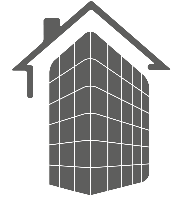 Перечень видов работ по проведению капитального ремонта многоквартирного домаПеречень видов работ по проведению капитального ремонта многоквартирного домаПеречень видов работ по проведению капитального ремонта многоквартирного домаПеречень видов работ по проведению капитального ремонта многоквартирного домаПеречень видов работ по проведению капитального ремонта многоквартирного дома№ п/пНаименование элементов ремонта и видов работСроки проведения работОбъем предполагаемых работ в натуральном выражении (в единицах измерения) Сметная стоимость работ, руб. № п/пНаименование элементов ремонта и видов работСроки проведения работОбъем предполагаемых работ в натуральном выражении (в единицах измерения) Сметная стоимость работ, руб. 123451Проектные работы (крыша).2016-2017 гг.1 объект318478,042Итого: Итого: Итого: 318478,04№ п/пНаименование источника финансированияПроектные работыИтого12341Средства собственников помещений МКД, руб.318478,04318478,04
Первый заместитель генерального директораД.А. Кинерейш